Ex. 3                     A1                             Shopping 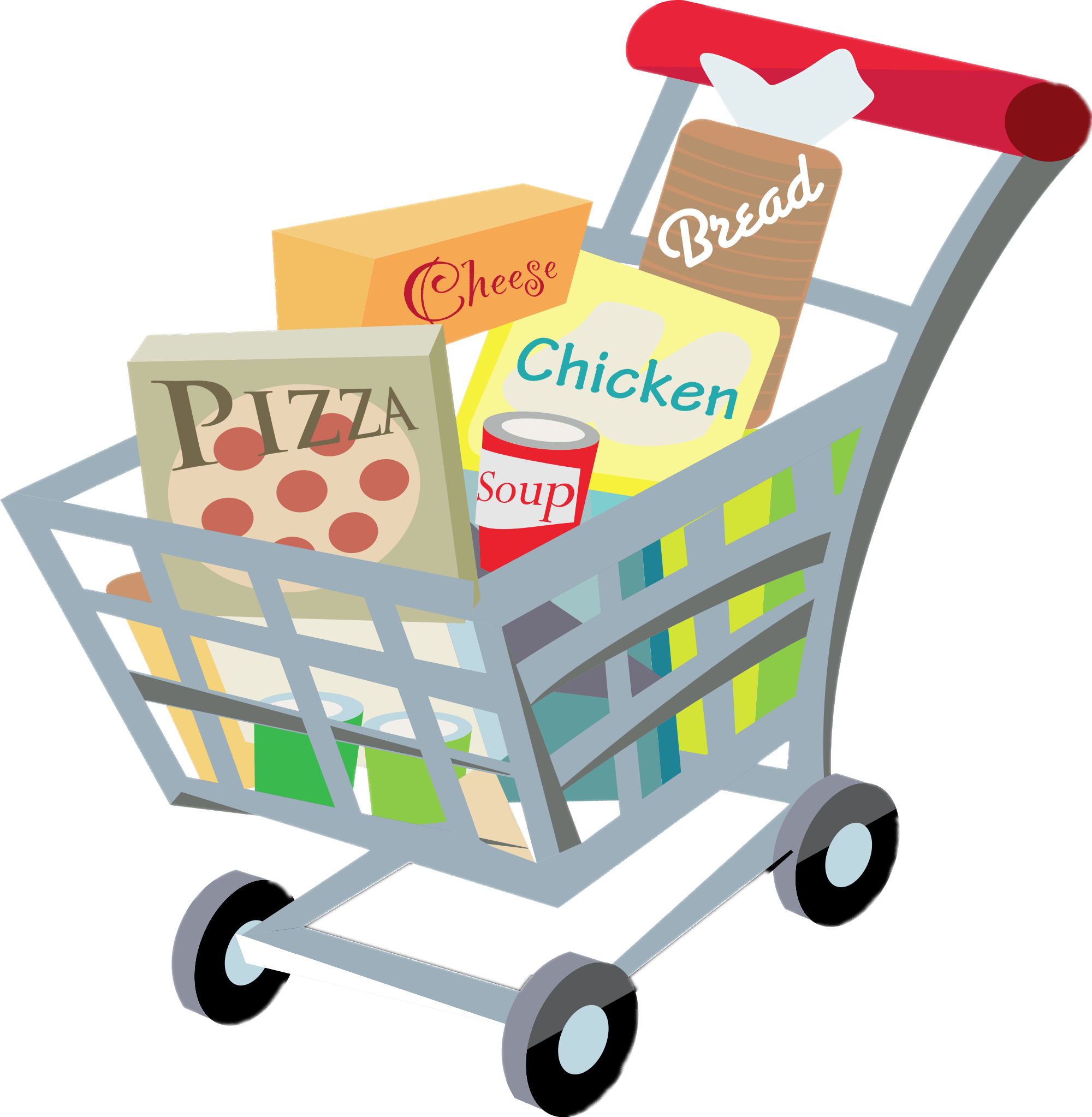                                                                       At a supermarket Fill in the gaps with the missing words:Customer: Can I ----------you something Sir? Shop assistant: Of course! How can I ------- you?Customer:  Where can I -------- chocolates?Shop assistant: Straight ahead, on your -------.Customer: Thank youShop assistant: You are --------------!   Key:Customer: Can I ask you something Sir? Shop assistant: Of course! How can I help you?Customer:  Where can I find chocolates?Shop assistant: Straight ahead, on your left.Customer: Thank youShop assistant: You are welcome!   Name: ____________________________    Surname: ____________________________    Nber: ____   Grade/Class: _____Name: ____________________________    Surname: ____________________________    Nber: ____   Grade/Class: _____Name: ____________________________    Surname: ____________________________    Nber: ____   Grade/Class: _____Assessment: _____________________________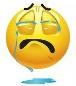 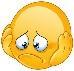 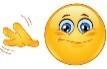 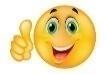 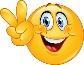 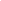 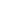 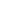 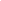 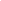 Date: ___________________________________________________    Date: ___________________________________________________    Assessment: _____________________________Teacher’s signature:___________________________Parent’s signature:___________________________ welcome/left/help/ask/find